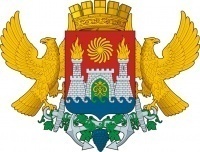 АДМИНИСТРАЦИЯ ГОРОДСКОГО ОКРУГА С ВНУТРИГОРОДСКИМ ДЕЛЕНИЕМ«ГОРОД МАХАЧКАЛА»МУНИЦИПАЛЬНОЕ БЮДЖЕТНОЕ ОБЩЕОБРАЗОВАТЕЛЬНОЕ  УЧРЕЖДЕНИЕ«ГИМНАЗИЯ №37»_________________________________________________________________________________________________________________________________________________________________________________________________________________________________________________________________________-__________ Ул. Гамидова 10 б,  г. Махачкала, Республика Дагестан, 367013, тел  (8722)  62-19-60, 62-19-62  e-mail: ege200637@yandex.ru ОГРН 1070561001851, ИНН/КПП 0561056538, ОКПО 49166522Границы микрорайона  МБОУ «Гимназия №37»ул. Николаева – полностью;ул. Нахимова – 2-24 и 3-15;ул. Ушакова – 2-24 и 3-17;ул. Шаумяна, Шевченко, Заводской переулок – полностью;ул. Ярагского – 5-71;ул. И.Казака – нечётная сторона до пр. Гамидова;пр. Гамидова – 3-51 и 2-16;ул. Г. Цадасы – с 30 до конца, с 37 до конца;ул. Грозненская(Юсупова) – вся нечетная и четная улица до конца включительно.ул. Крылова и Шеболдаева – с 37 до конца и с 30 до конца;ул. Советская(Коркмасова) – с 119 до конца и с 112 до конца;ул. Нурадилова – с 95 до конца и с 102 до конца;ул. Батырая- от ЯрагскогоВсе дома на территории завода им. М.Гаджиева, пр.Гамидова 49 все дома.